Конспект открытого занятия в первой младшей группепо развитию речиТема: « Поступки»Программное содержание:Формировать у детей представление о хороших и плохих поступках, учить видеть положительные и отрицательные качества персонажей, формировать положительные чувства через улыбку, воспитывать чувство вежливости, доброты.Задачи: Расширить знания детей о хороших и плохих поступках.Оборудование: игрушка Мишка, карточки с изображением хороших и плохих поступков, корзина с угощением.Ход:-Ребята, посмотрите, сколько гостей сегодня у нас в группе.- Вы рады гостям?- Как вы думаете, что нужно сказать нашим гостям? -Поздороваться.(хором) – Здравствуйте! - Сейчас я приглашаю вас сесть на стульчики. Садитесь удобно (спинка прямая, ножки вместе, ручки кладите на колени).  - Покажите мне свои лучистые, добрые глазки. Какие они у вас красивые!- Сейчас мы с вами отправимся в путешествие, поедем на поезде в сказочный лес (под музыку). 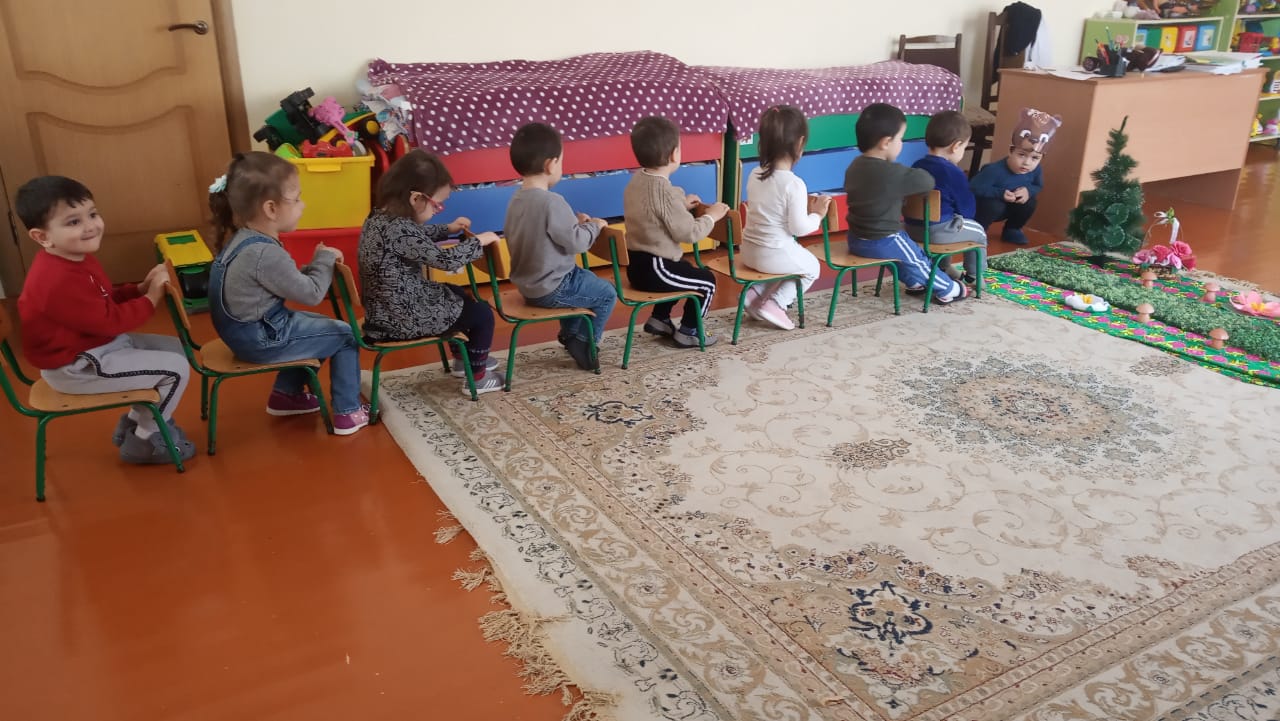 Воспитатель – Приехали. Мы долго ехали, устали в дороге.   Садитесь на пенёчки, отдохните    - Ребятишки посмотрите, какая красивая лесная полянка, яркое солнышко улыбается нам, летают бабочки, пчёлки, на полянке растут красивые цветочки, поют птички, а сколько ёлочек зелёных.  (Музыка звуки леса).Воспитатель – Ребята вы слышите, кто-то плачет?В лесу под ёлочкой плачет Мишка. Разбросаны игрушки, шишки, порвана книжка.Воспитатель. – Мишка, почему ты плачешь?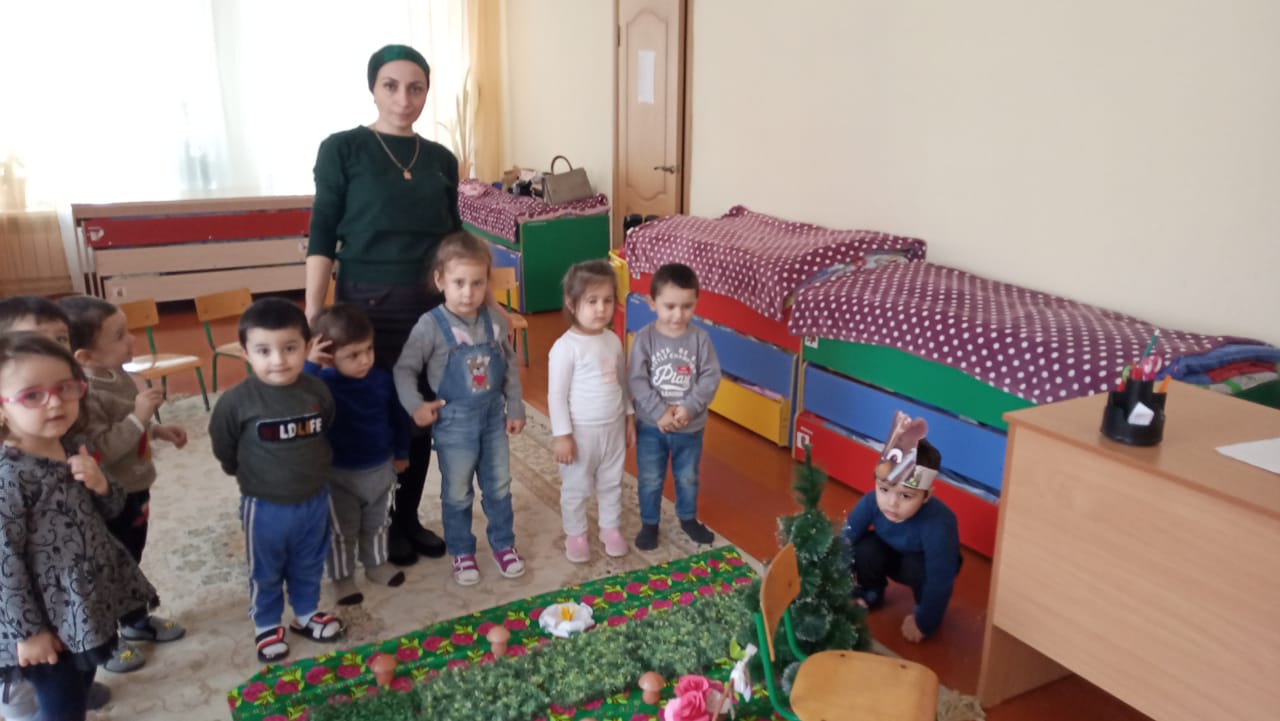 Мишка. – Потому что у меня нет друзей. Воспитатель. – Мишка ты поступаешь плохо. Ты не моешь лапки с мылом, не чистишь зубки по утрам и вечерам, порвал книжку, разбросал игрушки. 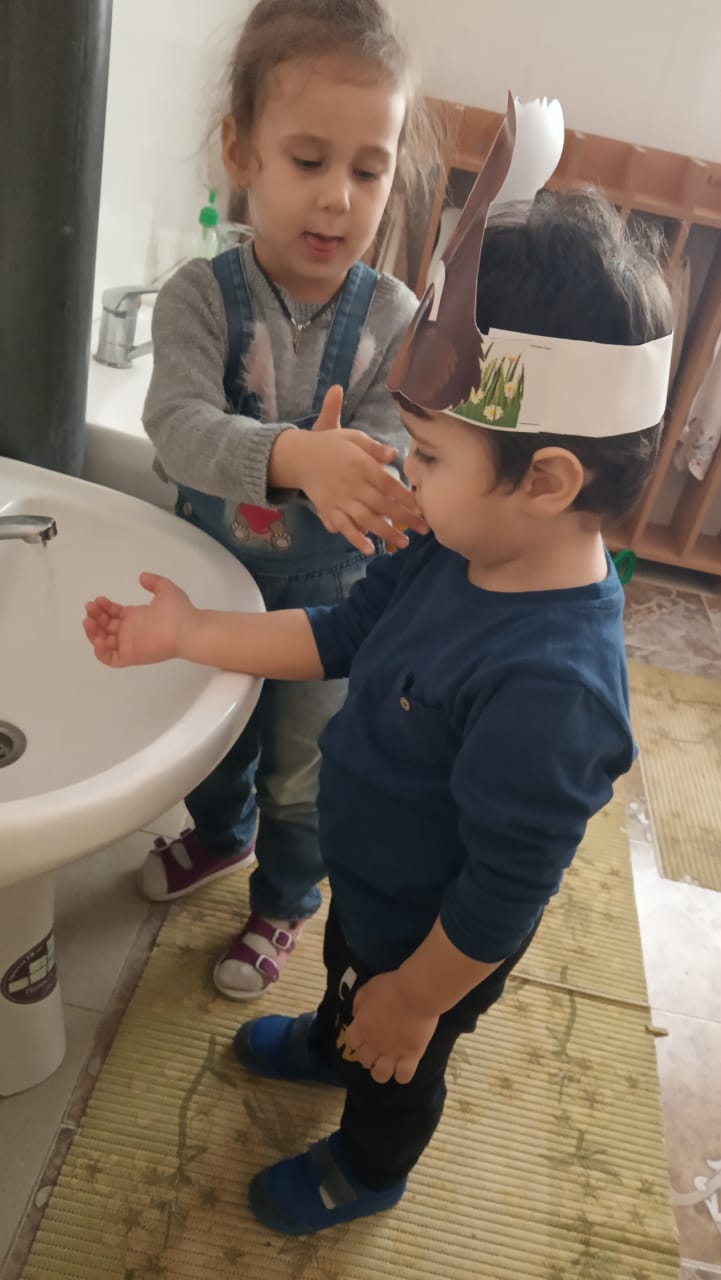 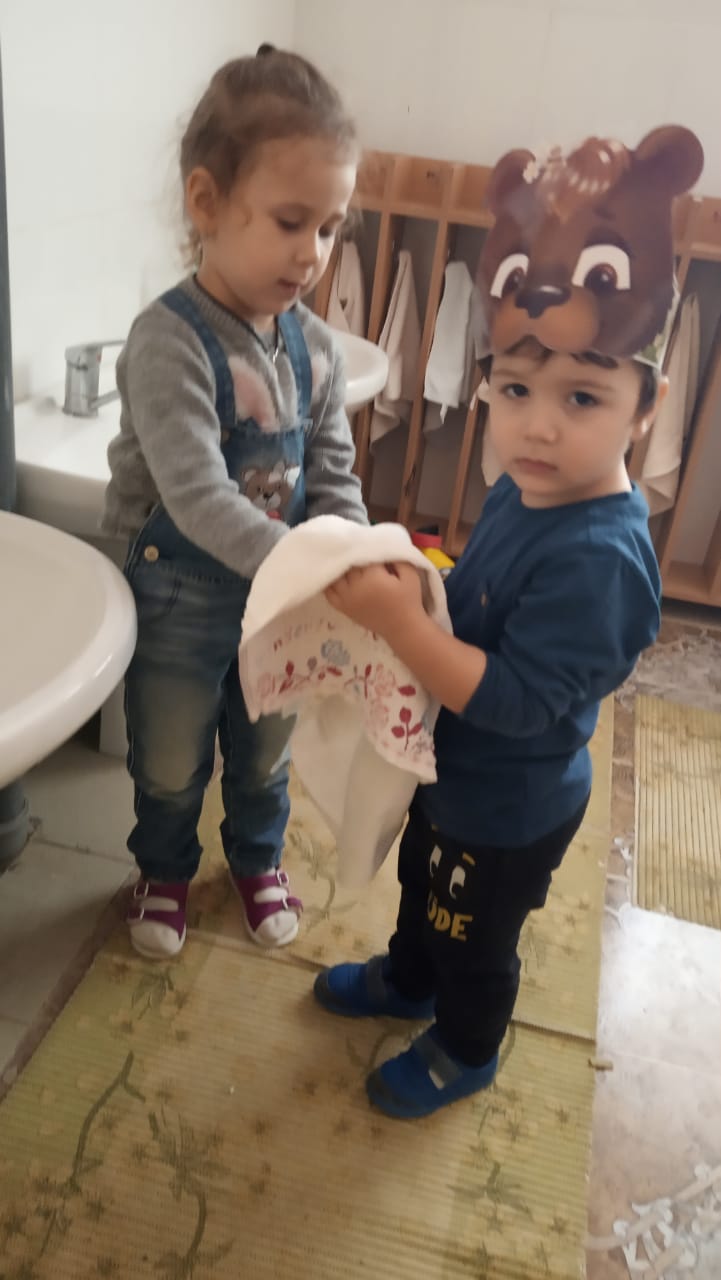 - Поэтому ты один и у тебя нет друзей.Воспитатель. – Мишутка не плачь, мы тебе поможем! – Когда ты станешь совершать хорошие поступки, твои друзья вернутся.  Воспитатель. – Мишутка садись на пенёчек и сыграй с нами разочек.Игра. «Потопаем – похлопаем».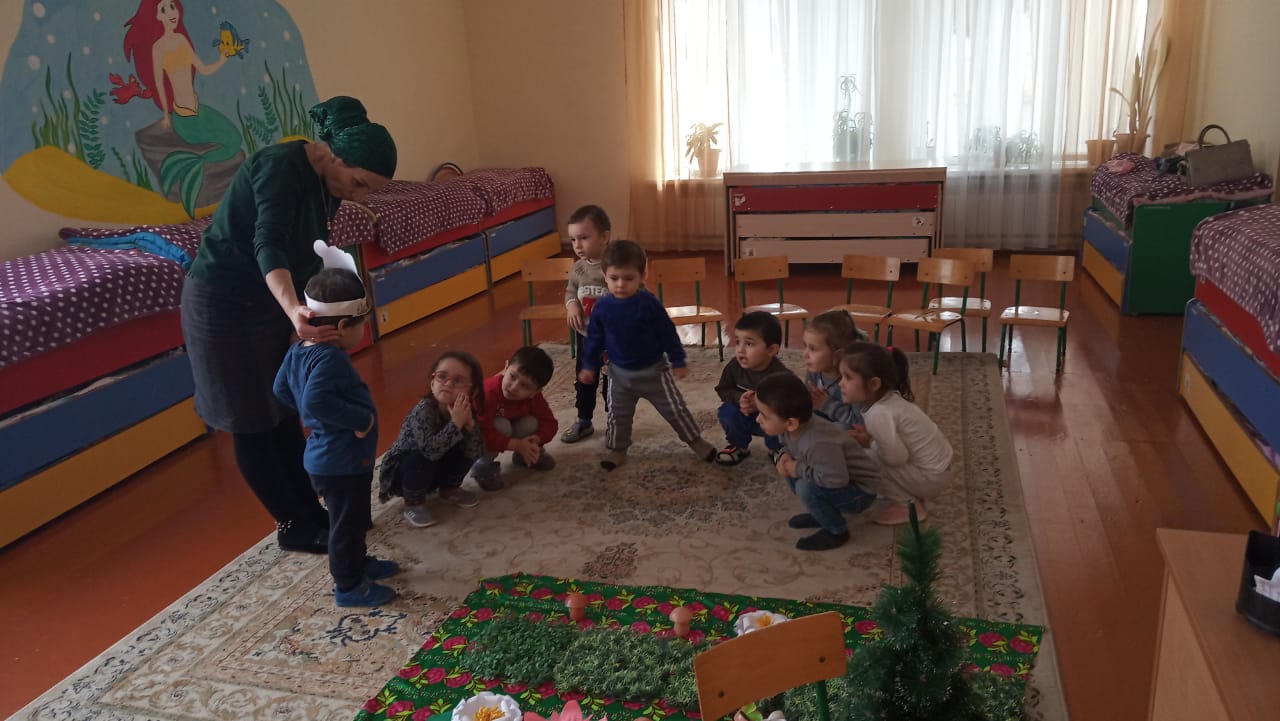 Предлагаем детям послушать стихотворение. На хорошие поступки  - хлопать в ладоши, на плохие– топать ножками. Любят дети утром раноГлазки мыть водой из крана.Моют дети носик чисто,Ну и зубки любят чистить.Любят собирать игрушки,Прыгать на своей подушке,Сказки с мамою читать,Листики у книжки рвать.Капризничать, кричать,Лечь в ботинках на кровать.Воспитатель. – Понравилось вам игра? – Обещайте мне дети и Мишутка, что будите совершать только хорошие поступки.Дидактическая игра. 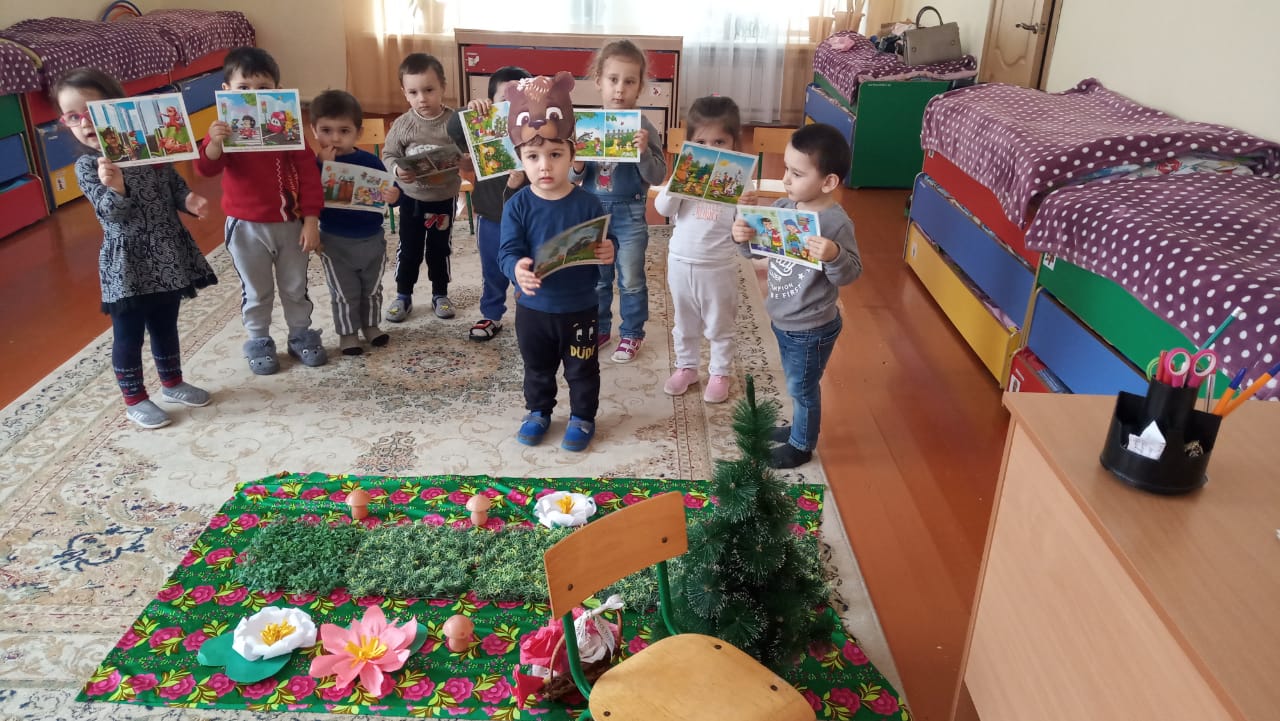 Карточки с изображением хороших и плохих поступковКогда дети поступают хорошо -  солнышко радуется, улыбается, когда плохо  - тучка хмурится и грозит дождём. Воспитатель – Дети давайте рассмотрим картинку, что мы видим. (Девочка кричит, плачет, топает ногой).Воспитатель. – Как вы думаете, девочка поступает хорошо или плохо? (плохо). Картинку кладём рядом с тучкой.Физкультминутка.Воспитатель. – Ты в ладоши звонко хлопни, ты ногою громко топни. Как снежинка покружись и с дружочком обнимись (дети повторяют движения и обнимаются друг с другом и Мишуткой).Воспитатель – Дети обнимите друг друга, улыбнитесь Мишутке, пусть  царит  дружба и доброта, хорошее настроение.   Воспитатель. – Нам пора прощаться с Мишуткой.  Дети прощаются с Мишкой.   Мишутка обещает совершать только хорошие поступки.Мишкины друзья приготовили угощения для детей (корзинка сладостей). 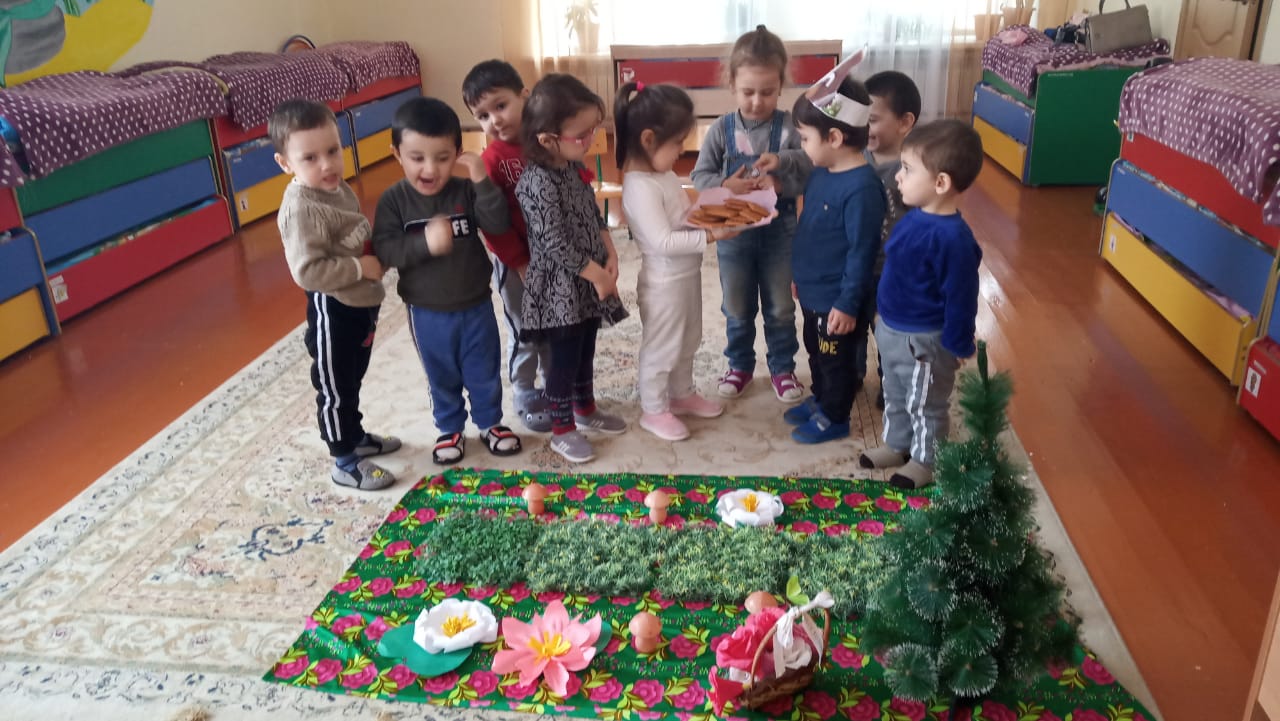 Воспитатель. – Спасибо и Вам дорогие гости, что пришли к нам сегодня и одарили нас Вашими добрыми улыбками!!!Прощаемся с гостями. Говорим – До свидания!!!Звучит песенка «От улыбки».ООДВ ПЕРВОЙ МЛАДШЕЙ ГРУППЕПО РАЗВИТИЮ РЕЧИ«ПОСТУПКИ» 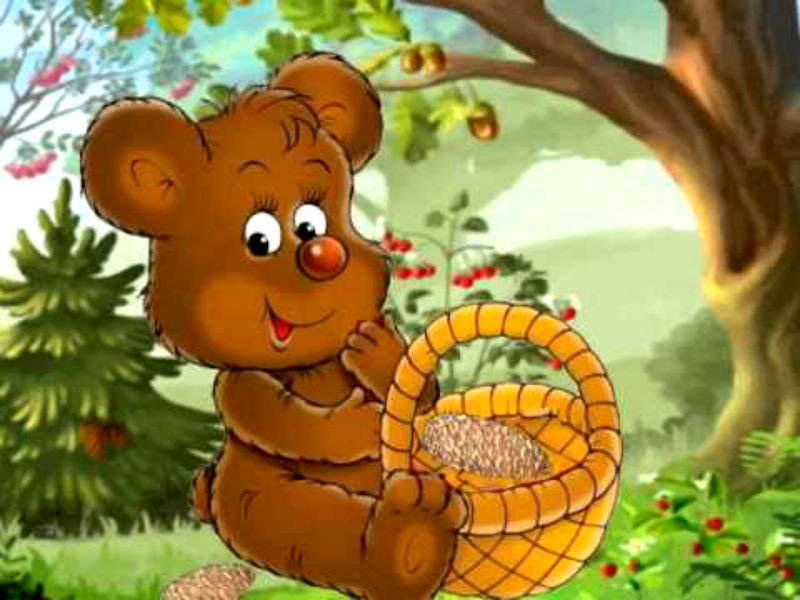 ВОСПИТАТЕЛЬ: АКБЕРОВА МУМИНАТ2019Г.